Publicado en Barcelona  el 06/05/2022 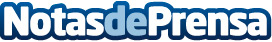 AleaSoft: La transición energética necesita una regulación estable y predecibleAleaSoft Energy Forecasting, 6 de mayo de 2022. En medio de la situación compleja que están viviendo los mercados de energía europeos ha quedado claro que las energías renovables, el hidrógeno verde, el almacenamiento y la transición energética en su conjunto son la solución al problema. Para que la transición energética avance, se necesita que la regulación sea estable y predecible para que de señales claras a los inversores y se movilice todo el capital que se necesita en los próximos añosDatos de contacto:Alejandro Delgado900 10 21 61Nota de prensa publicada en: https://www.notasdeprensa.es/aleasoft-la-transicion-energetica-necesita-una Categorias: Internacional Nacional Sector Energético http://www.notasdeprensa.es